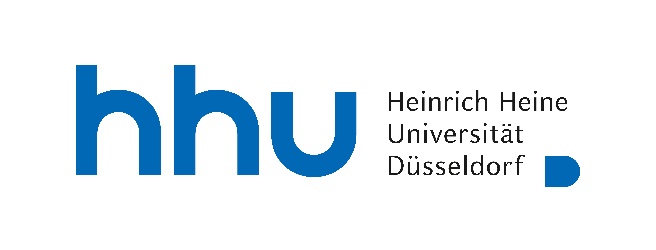 Prüfungsausschuss für gestufte Studiengänge der Philosophischen FakultätTranscript of Recordsim Kernfachstudiengang B. A.Ergänzungsfach Kommunikations- und MedienwissenschaftDüsseldorf, den .................................			.....................................................(Prüfungsbeauftragte(r)/Stempel)BN=Beteiligungsnachweis   AP=Abschlussprüfung   CP=Kreditpunkt (Credit Points)fürMatrikel-Nr.Titel der Veranstaltung (deutsch und englisch)Dozent/inBN CPAP CPBASISMODUL/VorlesungenEinführung in das Mediensystem in Deutschland
Introduction to the German Media System2Einführung in die Kommunikations- und Medienwissenschaft 
Introduction to Communication and Media Studies24BASISMODUL/GrundkurseDas Mediensystem in Deutschland 
The German Media System2Grundbegriffe, Schwerpunkte und Modelle der Kommunikations- und Medienwissenschaft 
Communication and Media Studies – Terminology, Theories and Models2METHODENMODULMethoden der Sozialwissenschaften I
Methods of the Social Sciences I2Methoden der Sozialwissenschaften II
Methods of the Social Sciences II25THEMENMODUL MEDIEN UND INDIVIDUUM2225THEMENMODUL MEDIEN UND GESELLSCHAFT2225THEMENMODUL AKTEURE UND PROZESSE PROFESSIONELLER KOMMUNIKATION22253024